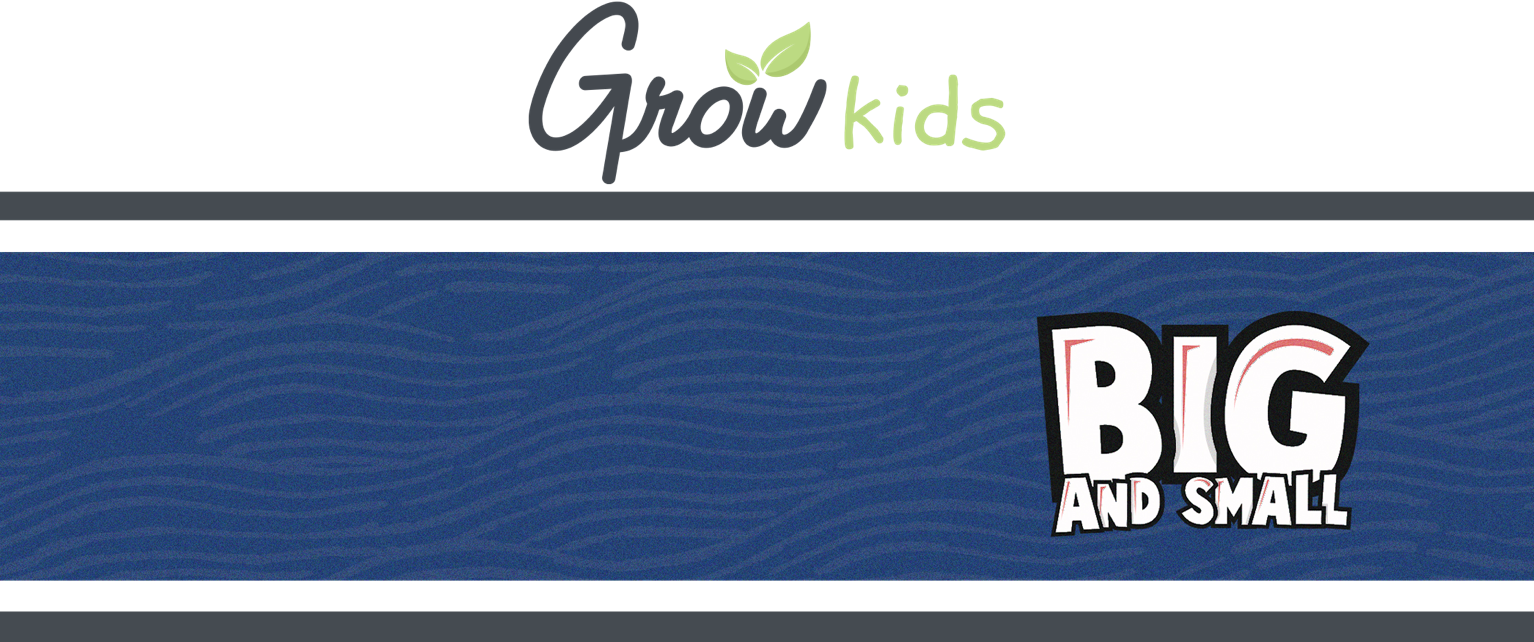 Hey, families! Here’s a look at what we’re covering with your kids this month so you can help your kids continue growing at home during the week.WEEK 1This week, we're talking about how Job praised God even through his big sufferings. THE BIG IDEA: We are small, but God is big.THE BIBLE: Job 1:1, 2:1-10; Psalm 8WEEK 2This week, we're talking about how Job cried out to God when it all became too big for him to handle.THE BIG IDEA: God listens when we have big feelings.THE BIBLE: Job 23:1-7; Hebrews 4:15-16WEEK 3	This week, we're talking about how God answered Job and shows the big difference between what God can do and what humans are able to do.THE BIG IDEA: God sees the big picture.THE BIBLE: Job 38:1-7; 34-41; Isaiah 53:4-12WEEK 4This week, we're talking about how God blessed Job in bigger ways than before. THE BIG IDEA: No problem is too small for God.THE BIBLE: Job 42:1-6; 10-17; Mark 10:46-52WEEK 5This week, we're talking about how Job's friends might have been the biggest comfort when they sat with him in silence. THE BIG IDEA: We can be a big help in small ways.THE BIBLE: Job 2:11-13; Psalm 146GROW AT HOME THIS MONTH